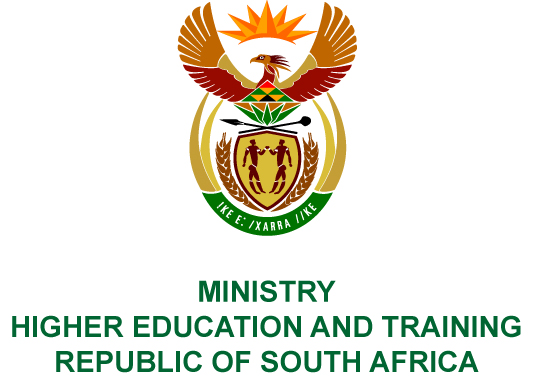 Private Bag X893, Pretoria, 0001, Tel (012) 312 5555, Fax (012) 323 5618Private Bag X9192, Cape Town, 8000, Tel (021) 469 5150, Fax: (021) 465 7956	Memorandum from the Parliamentary OfficeNATIONAL ASSEMBLY FOR WRITTEN REPLYQUESTION 3503DATE OF PUBLICATION OF INTERNAL QUESTION PAPER: 16/11/2018(INTERNAL QUESTION PAPER NO 41 OF 2018)Ms N Nolutshungu (EFF) to ask the Minister of Higher Education and Training:With reference to the reply to question 2933 on 7 November 2018, what (a) is the total number of employees who have been outsourced from private companies and/or contractors by institutions of higher learning (i) in the past three financial years and (ii) since 1 April 2018 and (b) is the name of each company or contractor and (c) amount is each employee paid?NW4074E REPLY:Institutions of higher learning are not required in terms of the reporting regulations, as per the requirements of the Higher Education Act, to report on outsourced contracts. Such information will take significant time and resources to collate. The Department has written to all institutions and requested the information to respond to this question, with a deadline of 20 working days to provide the information. The Department will be able to provide a credible response to this question once the information has been received and verified.